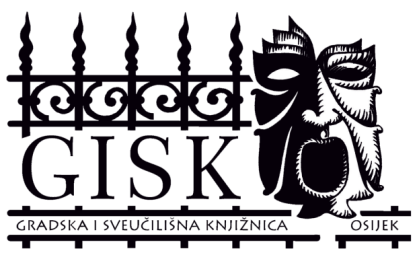 Sveučilište Josipa Jurja Strossmayera u OsijekuGRADSKA I SVEUČILIŠNA KNJIŽNICA OSIJEKHR   -  31000 OSIJEK,    Europska  avenija  24tel.**385(031)211-218, fax **385(031) 211-218OIB: 46627536930e-mail: gisko@gskos.hrWWW: www.gskos.unios.hrKlasa: 112-01/1-01/20Urbroj:2158-79-01/18-03Osijek, 10. prosinca 2018.POZIV NA RAZGOVORkandidatima prijavljenim na javni natječaj za izbor i prijem u radni odnos   na radno mjesto I. vrste – diplomirani knjižničar na određeno vrijeme u punom radnom vremenu (zamjena za rodiljni/roditeljski dopust)u Gradskoj i sveučilišnoj knjižnici OsijekGradska i sveučilišna knjižnica Osijek u sastavu Sveučilišta Josipa Jurja Strossmayera u Osijeku raspisala je Natječaj za prijem u radni odnos na određeno vrijeme u punom radnom vremenu na radno mjesto I. vrste – diplomirani knjižničar u GISKO (u daljnjem tekstu: Natječaj) koji je objavljen 28. studenog 2018. godine u „Narodnim novinama“  te na mrežnim stranicama Hrvatskog zavoda za zapošljavanje i GISKO. Natječaj je bio otvoren osam (8) dana od dana objave odnosno do 6. prosinca 2018. godine.U tekstu Natječaja navedeno je da se za kandidate prijavljene na natječaj koji ispunjavaju formalne uvjete iz natječaja i koji su podnijeli pravovremenu prijavu na natječaj sa svim traženim dokazima o ispunjavanju uvjeta iz natječaja može provesti provjera znanja, sposobnosti i vještina bitnih za obavljanje radnog mjesta pisanim testiranjem i/ili razgovorom.Povjerenstvo za izbor zaposlenika (dalje: Povjerenstvo) na radno mjesto I. vrste – diplomirani knjižničar na određeno vrijeme u punom radnom vremenu u Gradskoj i sveučilišnoj knjižnici Osijek (dalje: GISKO) na svojoj sjednici održanoj dana 10. prosinca 2018.g.  razmotrilo je sve pristigle prijave na natječaj te utvrdilo pravovremenost, potpunost dokumentacije i ispunjavanje formalnih uvjeta iz natječaja prijave. Povjerenstvo je zaključilo da se u daljnjem tijeku postupka pristupnici koji su podnijeli  pravovremenu i potpunu prijavu i ispunjavaju formalne uvjete Natječaja pozovu na razgovor (intervju) pred Povjerenstvom koji će se održati 13. prosinca 2018. u Gradskoj i sveučilišnoj knjižnici Osijek, Europska avenija 24, Osijek (Tajništvo GISKO).Razgovor obuhvaća provjeru poznavanja osnovnih podataka o radu GISKO i znanja u svezi s obavljanjem poslova na radnom mjestu za koji je raspisan Natječaj. Razgovoru mogu pristupiti samo pristupnici koji su dostavili pravovremenu i potpunu prijavu sa svim traženim dokazima o ispunjavanju uvjeta iz natječaja te koji ispunjavaju formalne uvjete iz natječaja.Osobe koje ne ispunjavaju formalne uvjete iz natječaja i osobe koje nisu podnijele pravovremenu i potpunu prijavu ne smatraju se kandidatima prijavljenim na javni natječaj i ne mogu pristupiti razgovoru.Povjerenstvo je utvrdilo listu kandidata koji ispunjavaju formalne uvjete iz natječaja i koji su podnijeli pravovremenu i potpunu prijavu na natječaj sa svim traženim dokazima o ispunjavanju uvjeta iz natječaja te se na razgovor dana 13. prosinca 2018.  pozivaju sljedeći kandidati prema rasporedu:U 09,00 h  Andrea SudarevićU 09,15 h  Zrinka ČičakU 09,30 h  Ana-Marija HećimovićU 09,45 h  Tanja KrstanovićU 10,00 h  Ivana Iljkić U 10,15 h  Livija OreU 10,30 h  Matea ŽilićAko kandidat ne pristupi razgovoru, smatra se da je povukao prijavu na natječaj.Povjerenstvo za izbor zaposlenika na radno mjesto I. vrste – diplomirani knjižničar na određeno vrijeme s punim radnim vremenom u Gradskoj i sveučilišnoj knjižnici Osijek